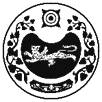 РОССИЯ ФЕДЕРАЦИЯЗЫ		             	 РОССИЙСКАЯ ФЕДЕРАЦИЯ	ХАКАС РЕСПУБЛИКАЗЫ			     	 РЕСПУБЛИКА ХАКАСИЯАFБАН ПИЛТIРI 					      	УСТЬ-АБАКАНСКИЙ РАЙОН                                                                МОСКОВСКАЙ ААЛ ЧОБIНIН		      		АДМИНИСТРАЦИЯУСТАF ПАСТАА				                  МОСКОВСКОГО СЕЛЬСОВЕТАП О С Т А Н О В Л Е Н И Еот   09.03.2022 г.                                                                                       	 	№ 9-п                                                            с. МосковскоеО признании утратившим силуПостановление главы администрации Московского сельсовета В целях приведения муниципального нормативного правового акта в соответствие с действующим законодательством Российской Федерации, руководствуясь Уставом муниципального образования Московский сельсовет администрация Московского сельсовета ПОСТАНОВЛЯЕТ:Признать утратившими силу:Постановление администрации Московского сельсовета от 30.05.2017г. № 36-п «Об утверждении административного регламента по осуществлению муниципального жилищного контроля на территории муниципального образования Московский сельсовет»;2.Настоящее постановление вступает в силу с момента подписания.3. Контроль за исполнением настоящего постановления оставляю за собой.Глава Московского сельсовета          			            		А.Н. Алимов 